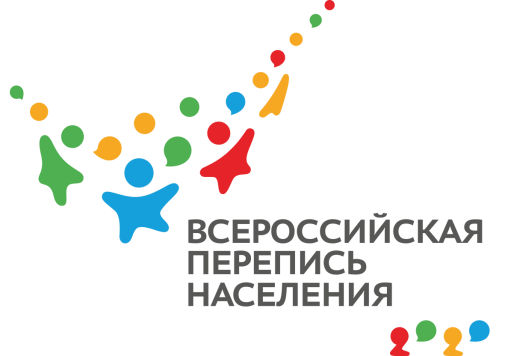 ВПН-2020: ВИДЫ БЛАГОУСТРОЙСТВА – КРАТКО И ПО ПУНКТАМРеспондентам предстоит рассказать не только о типе жилого помещения и времени его постройки, но и видах благоустройства, присутствующих в доме. Все эти вопросы содержатся в бланке формы «П», который рассчитан на постоянных жителей страны.Для простоты заполнения этот пункт включает в себя возможные варианты ответа, в частности, в разделе телекоммуникаций можно отметить наличие стационарной и мобильной телефонной связи, интернета через проводное и беспроводное соединение. Так же нужно будет сообщить о наличии в доме газа, отопления, водоснабжения и т.д.По итогам переписи 2014 года в Республике Крым, из более 692 тыс. домохозяйств, например, наличие электричества указали более 674 тыс. (97%), сетевого газа – более 457 тыс. (66%), сжиженного (в баллонах) – более 145 тыс. (21%), центрального отопления – более 230 тыс. (33%), отопления от индивидуальных установок, котлов – более 325 тыс. (почти 47%), печного отопления – более 113 тыс. (16,5%). Произошедшие с тех пор изменения в благоустройстве жилья крымчан позволит увидеть предстоящая перепись населения. Ссылка на источник информации обязательна.